Zoom Links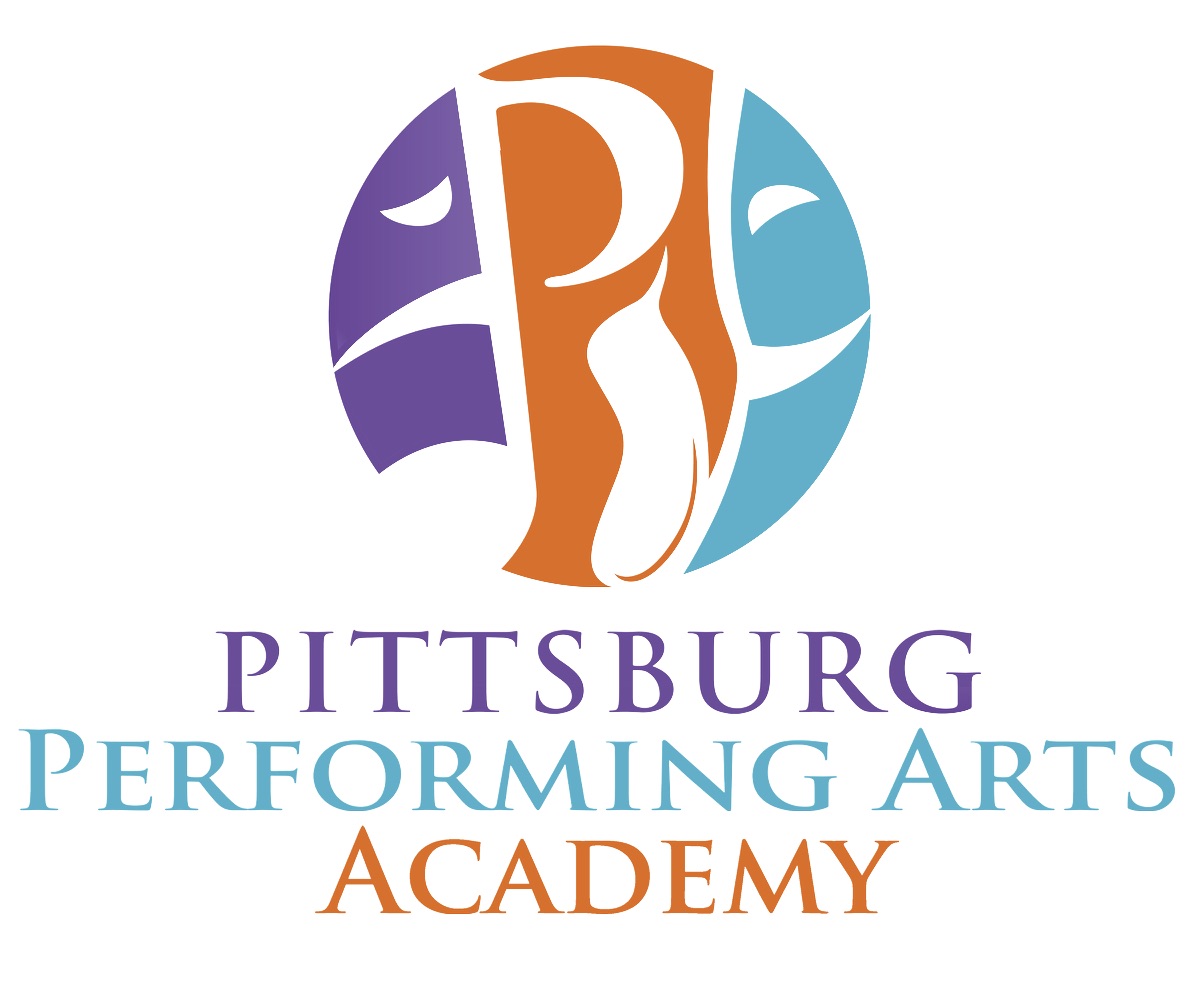 Summer Session # 2Classes run Aug 3rd – August 29th (4 weeks)Password for all classes: PPAAsummer (case sensitive)MONDAY3:45 - 4:45pm Ballet 3 & 4 – MaryAnn 4:30-5:00pm Acro 1 - Sara5:00-6:00pm Modern (Teen and Adv) - MaryAnn5:15-6:15pm Acro 2 & 3 - Sara6:15-7:15pm (Dance/Pointe Cond) - Amy6:30-7:30pm Yoga - Sara7:30-8:30pm (Ballet 5 and Teen/Adult) - AmyTUESDAY3:00-3:30pm Mini Ballet - Sharon 3:45 - 4:45pm Pre-Ballet - Sharon5:00-6:00pm Ballet 1 - Sharon6:15-7:15pm Ballet 2 - Angel7:30-8:30pm Ballet 3/4 - Sharon WEDNESDAY3:00-3:30pm Mini Jazz - Natalia 3:45 - 4:45pm Elem. Lyrical/Jazz - Natalia 5:00-6:00pm Inter Lyrical/Jazz - Natalia6:15-7:15pm Inter Hip Hop - Angel 7:30-8:30pm Ballet 5/Teen/Adult - SharonSaturday *Indicates new time – different from session 1)9:00-10:00am – Yoga - Sara9:15-9:45 Mini Ballet - Sharon 10:15-11:15am Pre Ballet - Sharon* 10:00 -11:00am - Elem Hip Hop - Celine*11:30-12:30pm - Ballet 1 - Sharon 11:15 -12:15pm - Inter Hip Hop - Celine*12:45-1:45pm - Ballet 2 - Andrea*12:30 -1:30pm - Inter Lyrical/Jazz - Celine* 2:00 -3:00pm - Ballet 3 - Andrea*YOGA Monday: 6:30-7:30pm Yoga - SaraSaturday: 9:00-10:00am – Yoga - Sara